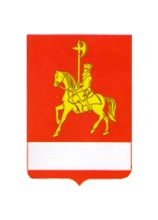 АДМИНИСТРАЦИЯ КАРАТУЗСКОГО РАЙОНА ПОСТАНОВЛЕНИЕО внесении изменений  в постановление администрации Каратузского района от 24.03.2021 № 221-п «Об утверждении Положения о комиссии по делам несовершеннолетних и защите их прав администрации  Каратузского района»В целях   совершенствования организации  деятельности  комиссии по делам несовершеннолетних и защите их прав  Каратузского района, руководствуясь Федеральным законом от 24.06.1999 № 120-ФЗ «Об основах системы профилактики безнадзорности и правонарушений несовершеннолетних», Федеральным законом от 06.10.2003 № 131-ФЗ «Об общих принципах организации местного самоуправления в Российской Федерации», Законом Красноярского края от 31.10.2002  № 4-608 «О системе профилактики безнадзорности и правонарушений несовершеннолетних», статьей 4 Закона Красноярского края от 26.12.2006 № 21-5589 «О наделении органов местного самоуправления муниципальных районов и городских округов края государственными полномочиями по созданию и обеспечению деятельности комиссии по делам несовершеннолетних и защите их прав», ПОСТАНОВЛЯЮ:1. Внести  в постановление администрации Каратузского района от 24.03.2021 № 221-п «Об утверждении Положения о комиссии по делам несовершеннолетних и защите их прав администрации  Каратузского района» следующие изменения:  Главу 3 «Организация  работы комиссии»  приложения к постановлению дополнить  подпунктом 3.3.1  следующего содержания: «п. 3.3.1 в отсутствие  председателя комиссии,  заместителя председателя комиссии, председательствующим  комиссии  назначается  один из членов  комиссии,  путем  открытого  голосования на заседании  комиссии, решение принимается  простым большинством  голосов  от общего числа  присутствующих на заседании членов комиссии».2. Контроль за исполнением  постановления возложить на заместителя главы района по социальным вопросам А.А. Савина.3.Постановление вступает в силу  в день, следующий за днем его официального опубликования в периодическом печатном издании «Вести муниципального образования «Каратузский район».Глава  района	       К.А. Тюнин 16.06.2021 с. Каратузское           № 476-п